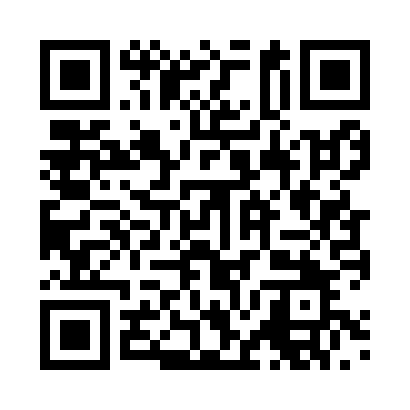 Prayer times for Alpe, GermanyWed 1 May 2024 - Fri 31 May 2024High Latitude Method: Angle Based RulePrayer Calculation Method: Muslim World LeagueAsar Calculation Method: ShafiPrayer times provided by https://www.salahtimes.comDateDayFajrSunriseDhuhrAsrMaghribIsha1Wed3:376:021:275:298:5211:072Thu3:336:011:275:308:5411:103Fri3:305:591:275:318:5511:134Sat3:265:571:265:318:5711:165Sun3:235:551:265:328:5811:196Mon3:195:541:265:329:0011:237Tue3:155:521:265:339:0111:268Wed3:125:501:265:349:0311:299Thu3:115:491:265:349:0411:3210Fri3:115:471:265:359:0611:3411Sat3:105:451:265:359:0811:3412Sun3:095:441:265:369:0911:3513Mon3:095:421:265:379:1111:3614Tue3:085:411:265:379:1211:3615Wed3:085:391:265:389:1311:3716Thu3:075:381:265:389:1511:3717Fri3:075:371:265:399:1611:3818Sat3:065:351:265:399:1811:3919Sun3:065:341:265:409:1911:3920Mon3:055:331:265:419:2111:4021Tue3:055:311:265:419:2211:4122Wed3:045:301:265:429:2311:4123Thu3:045:291:275:429:2511:4224Fri3:035:281:275:439:2611:4225Sat3:035:271:275:439:2711:4326Sun3:035:261:275:449:2811:4427Mon3:025:251:275:449:3011:4428Tue3:025:241:275:459:3111:4529Wed3:025:231:275:459:3211:4530Thu3:015:221:275:469:3311:4631Fri3:015:211:275:469:3411:46